 Standard Operating ProcedurePURPOSEThe purpose of this document is to describe the procedures involved in managing the lifecycle of a research ethics application/project in the South Eastern Sydney Local Health District (SESLHD). SCOPEThis Standard Operating Procedure (SOP) applies to all individuals working in the SESLHD-RO that are actively working on research projects that are being reviewed and managed by the SESLHD Human Research Ethics Committee (HREC).RESPONSIBILITYThe roles and responsibilities for the parties below are discussed at length in the National Statement, other national standards, and many NSW Health policies (see Section 8). HREC The SESLHD HREC is an NHMRC certified lead HREC. This governing body has the authority to review and approve research under the National Mutual Acceptance scheme. The HREC is bound to review research for scientific merit and ethical integrity in accordance with the National Statement. The HREC, and its subcommittees, meet at regular intervals and are governed by PD2010_055, GL2010_013, GL2013_009, and the SESLHD HREC Standard Operating Procedure and Terms of Reference (See Section 8).LNR CommitteeThe Low or Negligible Risk (LNR) Committee is a sub-committee of the HREC that reviews applications and amendments for low/negligible risk research. Executive CommitteeThe Executive Committee (EC) is a sub-committee of the HREC that reviews delegated responses to full HREC review, study amendments, progress reports, and safety reports. HREC Chairperson (or delegate)The HREC Chair (or delegate) is responsible for chairing the meetings, reviewing, and approving the minutes, reviewing and adjudicating complaints, and is required to participate on the HREC and EC.HREC MemberHREC members are required to review research applications, review and adjudicate complaints, attend meetings regularly, and consult on ongoing research management as described in Sections 3.1 and 8.Executive Officer (or delegate)The Executive Officer’s (EO) role is described in detail in GL2010_014 (see Section 8). The EO’s role spans across pre-approval, post-approval, and general HREC management. The EO can approve ethics application responses and amendments as delegated by the HREC and/or the Chair. Research Ethics and Governance Officer (or delegate)The Research Ethics and Governance Officer (REGO) is responsible for:Triaging ethics applications,Disseminating greater than low risk applications for pre-review,Create meetings for the HREC and its subcommittees,Prepare, draft, complete, and distribute meeting agendas and minutes,Disseminate HREC (and subcommittee) correspondence,Triage and process ethics amendments, safety notifications, and study milestones. DEFINITIONSResearch Types:Clinical ResearchClinical research includes observational studies in the clinical setting, which are designed to understand, find and treat illnesses, and identify other health issues. These studies involve a wide range of activities from genetics to assisting medical staff and patients to communicate better. Examples include finding how genetics lead to disease or finding the best ways to counsel people who have a genetic mutation that predisposes them to a certain disease such as cancer; disease registries; and, studying the relationship between smoking and heart attacks.If the clinical research also meets the definition of CT, please only select CT.Clinical TrialA clinical trial is any research project that prospectively assigns human participants or groups to one or more health-related interventions to evaluate the effects on health outcomes.Table 1.0: Phases of Clinical Trials in PharmaceuticalsTable 2.0 Stages of Clinical Trials in Medical DevicesHealth Research/Social ScienceHealth Research studies are designed to gain information and understanding about health. The goal is to find ways to improve human health. Social science studies seek to understand social behaviour through measuring social phenomena, discovering social regularities, creating social theories. Examples include: interviews involving one or more participants, focus groups discussing a specific set of topics, observing the participant in his/her own environment or in the environment being studied.OtherOther is a study that does not fall into any of the other available categories. Examples include: population and public health studies which aim to develop or contribute to generalisable knowledge to improve public health practice; the collection and analysis of qualitative and quantitative survey data; the analysis of administrative datasets; economic evaluation of health care interventions or health care financing priorities; evaluation of health services and health policy; GIS studies; and, knowledge translation. It includes population-level and health-system research, but not clinical or biomedical research.Primary Parties Involved in ResearchSponsorA person, company, institution, group, or organisation that oversees or pays for a clinical trial and collects and analyses the data. In Australia, the Sponsor of a clinical trial must be an Australian entity and will liaise with the Therapeutic Goods Administration for regulatory approvals. Coordinating Principal InvestigatorThe coordinating principal investigator (CPI) has the ultimate responsibility for the study within Australia. They are responsible for submitting the trial for scientific and ethical review and any ongoing communication with the reviewing HREC.Principal InvestigatorThe principal investigator (PI) is the person responsible individually, or the leader of the researchers at a site, for the conduct of a trial at that site. In a single centre trial, the principal investigator may also be the coordinating principal investigator.Sponsor TypeCommercial EntityA commercial sponsor typically owns or has a financial interest in the intellectual property related to the intervention being tested. Commercial organisations such as pharmaceutical companies or clinical research organisations use the information obtained from the trial to support the application to obtain licences or subsidies to sell their product.Collaborative Research GroupAn academic and/or non-commercial collaborative research group that is responsible for sponsoring, initiating, managing, developing and coordinating the study.Investigator/Institution Initiated The sponsor is likely a government organisation such as a Local Health District. If the CPI is an employee of a NSW Public Health Organisation and is conducting the study as part of their employment, this option should be selected.OtherA sponsor that does not fall into the above classifications. Such as the rare case where an individual, such as a private medical practitioner, is the sponsor.Risk PathwayNegligible RiskA study that has no foreseeable risk of harm to the participant but that of inconvenience e.g., completing a survey.Low RiskA study where the only foreseeable risk to the participant is discomfort e.g. minor side effects from medication. If the discomfort could potentially lead to distress, the study cannot be considered low risk.Greater Than Low RiskA study where the risk to the participant, if even unlikely, is more serious than discomfort.National Mutual Acceptance SchemeUnder the National Mutual Acceptance Scheme multi-centre human research is reviewed for ethical and scientific merit once. Participating States and Territories:All States and Territories are participating in the NMA Scheme. The Northern Territory will perform an additional local review to ensure cultural safety for First Nations Peoples.Tasmania will accept New South Wales’s HREC approvals, however NSW Governance offices will not accept Tasmanian HREC approvals.Exemptions from NMA Scheme:Some studies cannot be approved under the NMA Scheme. This research includes:Projects involving persons in custody or staff of the jurisdictional Justice Health departments. This research must also undergo additional review by the NSW Justice Health Human Research Ethics Committee.  Projects specifically affecting the health and wellbeing of Aboriginal and Torres Strait Islander people and communities. This research must also undergo additional review by the Aboriginal Health and Medical Research Council Ethics Committee.This exemption applies to research where:The experience of Aboriginal people is an explicit focus of all or part of the research,Data collection is explicitly directed at Aboriginal people,Aboriginal peoples, as a group, are to be examined in the results,The information has an impact on one or more Aboriginal communities,	Aboriginal health funds are a source of funding.Projects requiring access (including data linkage) to state-wide data collections owned or managed by NSW Health or the Cancer Institute (NSW) must also undergo secondary review by the NSW Population and Health Services Research Human Research Ethics Committee.Projects involving access to coronial material.CTN SchemeThe Therapeutic Goods Administration (TGA) is notified by of the intention to conduct a clinical trial by the local Sponsor. The TGA does not review any data and is merely notified of the intention to conduct a trial after ethics and governance review is complete.CTA SchemeThe TGA is directly involved in reviewing the existing scientific data to approve the commencement of a clinical trial. Ethics and governance approval is still required for these studies.Privacy RequirementsPersonal Information While personal information is not strictly defined in the Privacy Act 1988 (Cth), personal information is any information specific to an individual that makes them identifiable. E.g., name, date of birth, medical record number (MRN), and medical records.Health InformationHealth information is described in the Health Record & Information Privacy Act 2002 (NSW) as being information regarding a person’s physical or mental health (including any disability). It includes the information (data or samples) collected as part of their medical care including their patient identifies. Personal Health InformationDefinitions of personal health information (PHI) and non-personal health information are not provided in the existing legislation. However, PHI can be interpreted as being health information that makes a participant personally identifiable/re-identifiable (whether by containing personal identifiers or by being in such a small cohort that a person could be reasonably identified). Sensitive InformationSensitive information is a sub-category of personal information with the potential to lead to unfair discrimination or harm to an individual if misused. While sensitive information can refer to racial or ethnic origin, political opinions, religious beliefs, or sexual orientation; its primary significance in the clinical research/trial environment is health and genetic information. Safety ReportingIn accordance with the NHMRC requirements: annual safety reports, significant safety issues, urgent safety measures, and serious breaches of GCP must be reported to the HREC for review.Annual Safety ReportsSponsors are required to provide HRECs with annual safety updates regarding the safety of the investigational product. These updates are generally received as updated Investigator’s Brochure and the Executive Summary of a Drug Safety Update Report. Significant Safety IssuesA significant safety issue (SSI) is an event that could:Adversely affect the safety of participants, or Materially impact on the continued ethical acceptability or conduct of the trial. This may include a temporary halt, the early termination, or an amendment to the trial for safety reasons. The Investigator must report these issues within 15 calendar days of Sponsor awareness. Urgent Safety Measures Resulting from Significant Safety IssuesUrgent Safety Measures (USM) are a measure or measures taken to eliminate an immediate hazard to a participant’s health or safety. The Investigator must report these events within 72 hours of awareness of Sponsor awareness.Serious Breaches of GCPSerious breaches of GCP and protocol violations are likely to significantly affect:The safety or rights of participants, orThe reliability or robustness of the clinical trial dataThe Sponsor will determine if a non-compliance is a protocol deviation or violation. Where the Sponsor determines a protocol violation has occurred it must be reported to the HREC within 7 calendar days of Sponsor awareness. PROCESS FLOW CHARTGreater Than Low Risk Applications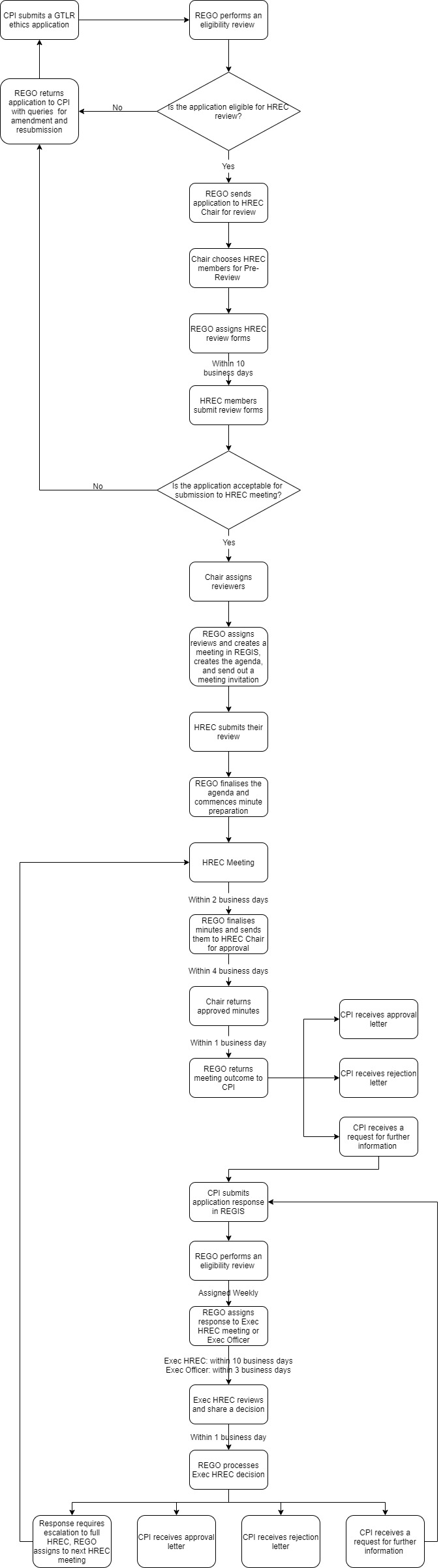 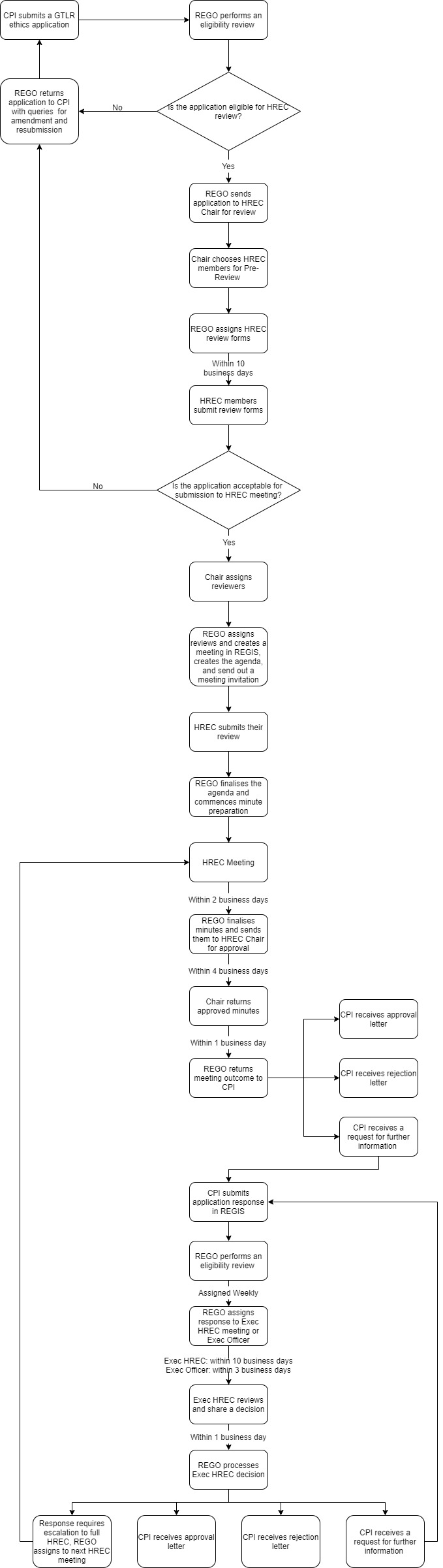 Low/Negligible Risk Applications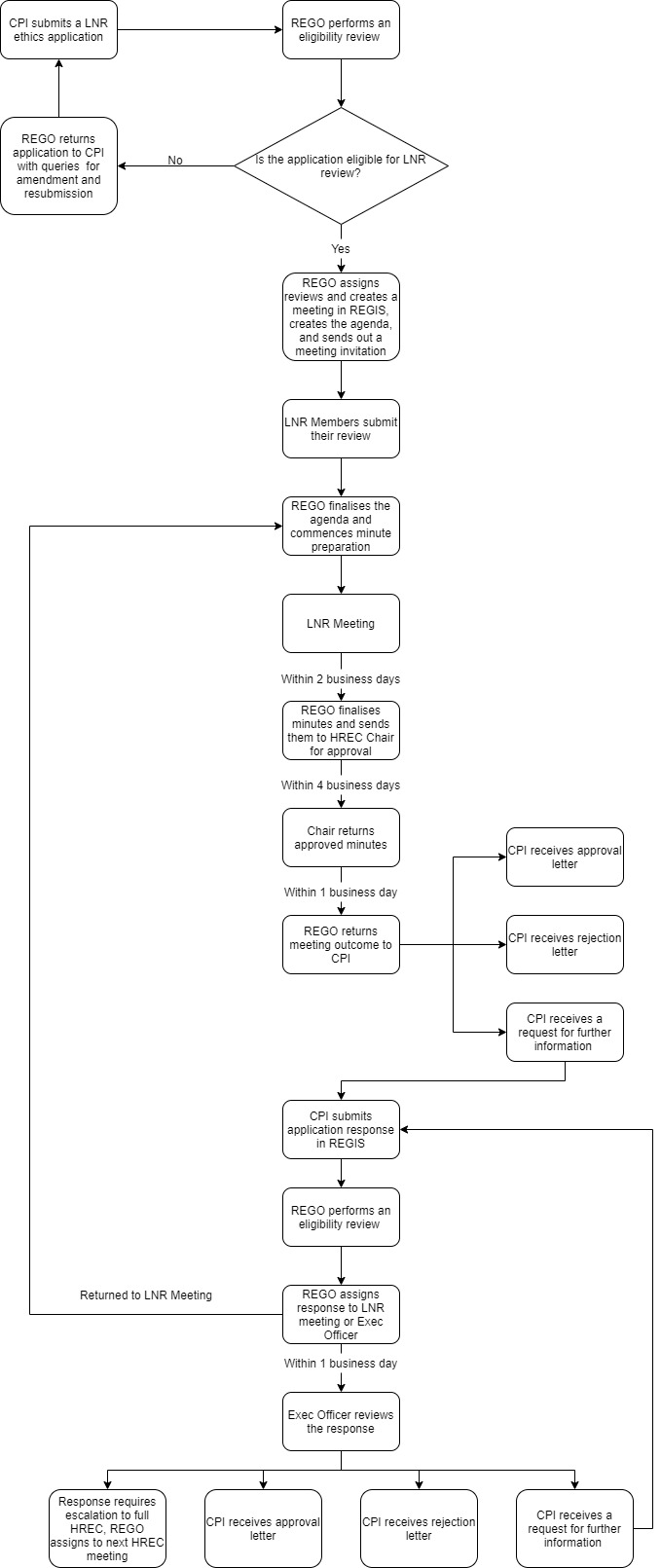 Processing Amendments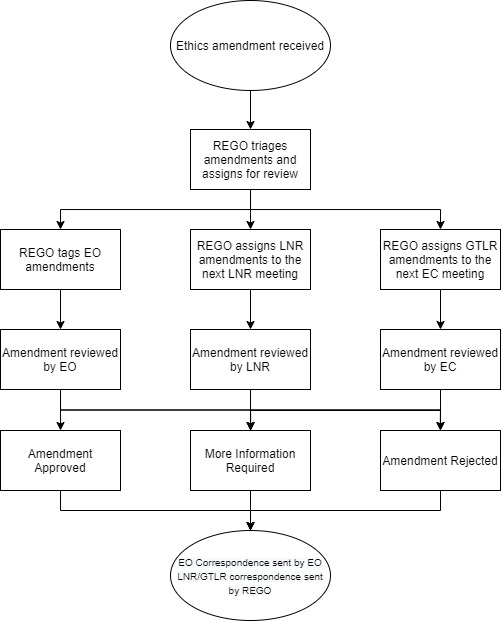 Processing Milestones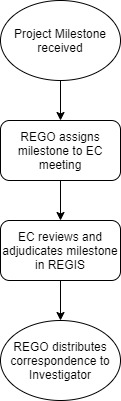 Processing Safety Reports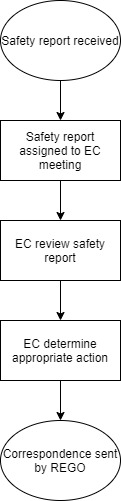 PROCEDURESPre-Approval ActivitiesPre-approval ethics review is divided into three main tasks:Eligibility review (see 001-WI-01 Eligibility Review),Meeting and HREC management (see 001-WI-02 Management of HREC Meetings),Investigator correspondence (see 001-WI-03 Distribution of HREC Correspondence). Eligibility ReviewEligibility review is performed on all received ethics applications. It is designed to ensure that the applications meet the minimum requirements of the HREC and the Research Office (where applicable) for approval. Eligibility review is to be conducted by REGO staff in accordance with 001-WI-01 Eligibility Review work instruction and the HREC and RGO Document Requirements sheet. Please review those documents to complete an eligibility review. Meetings and HREC ManagementEthics applications and their responses must be reviewed by the HREC or their delegated party (LNR, EC, or EO) at an appropriately established meeting. Meeting set-up, agenda creation, and minute taking are detailed in 001-WI-02 Management of HREC Meetings. Please review this work instruction to understand and undertake the processes associated with this task. Distribution of Investigator CorrespondenceThe final key process in managing the approval of an ethics application is the distribution of correspondence. The ethics correspondence encompasses approvals, approvals with conditions, requests for further information or rejections.Approvals are issued when the research in its entirety has been accepted by the HREC. Approvals with conditions are issued when the HREC is happy to approve the research provided a condition is met. These will usually be created when the approval of an additional governing body or ethics committee is required. E.g., a research application has been approved provided it seek approval from the Aboriginal Health and Medical Research Council Ethics Committee prior to commencing. This should not be issued where changes to the application or study documents need to be made. Requests for further information are divided into “decision pending further information” and “approved pending further information.” Decision pending emails should be sent where the Investigator is required to update the Human Research Ethics Application (HREA) or their study documents. Approved pending emails should only be sent where clarification is required. This email will only generate a More Information Required form where Investigators are able to enter free text. Rejections are sent to Investigators where the HREC feels that the research is not approvable and cannot be approved with further amendment. These outcomes will be provided in meeting minutes (for full HREC or LNR meetings), in Regis (for EC outcomes), or will be disseminated by the EO where they have performed the review. Post Approval ActivitiesPost approval activities involve the management of:Ethics amendments, Project milestones,Safety reporting. Greater Than Low Risk Ethics AmendmentsGTLR amendments, excluding EO amendments, are reviewed by the EC. These amendments are assigned to a virtual meeting weekly and adjudicated in REGIS by the HREC Chair (or delegate). The processing of these amendments is described in 001-WI-04 Post Approval Ethics Management.Executive Officer AmendmentsThe EO (or delegate) can review the following amendments for both GTLR and LNR projects:Change in CPI/PI,Addition of a New Site, Extensions of HREC approval. These amendments are tagged for EO review as described in 001-WI-04 Post Approval Ethics Management. Where the EO (or delegate) has concerns about an amendment, they will escalate to the HREC Chair. Project MilestonesInvestigators are required to submit progress reports in REGIS for HREC review. Progress reports are to be submitted annually from the anniversary of approval. A final report must also be submitted when a study is completed, closed (post-analysis), abandoned or terminated. REGOs will assign progress reports to the EC for review. Processing project milestones is described in 001-WI-04 Post Approval Ethics Management.Safety ReportingSponsors are required to submit the following reports in REGIS for SESLHD HREC review. Significant Safety IssuesUrgent safety measuresSerious breaches of GCPEach event is to be assigned to the EC for review and adjudication as described in 001-WI-04 Post Approval Ethics Management.ASSOCIATED DOCUMENTS001-AD-01 Reviewing Ethics Risk Pathways 001-AD-02 HREC and RGO Document Requirements001-AD-03 Eligibility Checklist001-AD-04 SESLHD LNR Meeting Agenda Template 001-AD-05 SESLHD HREC Meeting Agenda TemplateREFERENCESHuman Research Ethics Committees - Quality Improvement & Ethical Review: A Practice Guide for NSW (GL2007_020)Operations Manual: Human Research Ethics Committee Executive Officers (GL2010_014)ICH E6 Good Clinical PracticeNHMRC National Statement on Ethical Conduct in Human ResearchNHMRC Safety Monitoring and reporting in clinical trials involving therapeutic goodsAustralian Code for the Responsible Conduct of Research Operations Manual: Human Research Ethics Committees (GL2010_013)Research - Ethical & Scientific Review of Human Research in NSW Public Health Organisations (PD2010_055)Human Research Ethics Committees: Standard Operating Procedures for NSW Public Health OrganisationsSouth Eastern Sydney Local Health District Human Research Ethics Committee Standard Operating Procedure South Eastern Sydney Local Health District Human Research Ethics CommitteeTerms of Reference: Human Research Ethics CommitteeThe Privacy Act 1988 (Cth)Health Records & Information Privacy Act 2002 (NSW)Privacy & Personal Information Protection Act 1998 (NSW)REGIS definitions and Investigator guidelinesRELATED SOPs001-WI-01 Eligibility Review001-WI-02 Management of HREC Meetings001-WI-03 Distribution of HREC Correspondence001-WI-04 Post Approval Ethics ManagementREVISION HISTORYAPPROVALS SOP TitleResearch Ethics and Governance Office Review of Ethics ApplicationsResearch Ethics and Governance Office Review of Ethics ApplicationsResearch Ethics and Governance Office Review of Ethics ApplicationsSOP number001-SOP-01Version1.0Effective date18-Jun-2021Supersedes document/sN/AProgrammed review dateProgrammed review date18-Jun-202318-Jun-2023CPICoordinating Principal InvestigatorECExecutive CommitteeEOExecutive OfficerGTLRGreater Than Low RiskHREAHuman Research Ethics ApplicationHRECHuman Research Ethics CommitteeLNRLow or Negligible Risk PHIPersonal Health InformationPIPrincipal InvestigatorREGOResearch Ethics and Governance OfficerSESLHDSouth Eastern Sydney Local Health DistrictSESLHD-ROSouth Eastern Sydney Local Health District – Research OfficeTGATherapeutic Goods AdministrationPharmaceuticalsPharmaceuticalsPharmaceuticalsPhasePurpose ParticipantsPurpose0Pilot/Exploratory10-15Test a very small (subtherapeutic) dose of a new drug to study its effects & how it works in the human body.Not undertaken by all drugs.ISafety & Toxicity10 - 100True first-in-human study to test safety & toxicity, usually in healthy humans.IISafety & Efficacy100’sAssess efficacy & safety in patients.IIIClinical Effectiveness100’s – 1000’sConfirm clinical efficacy, safety & adverse events.Compare the new drug to standard care or a commonly used drug.IVPost-Marketing or Surveillance1000’sMonitor long term effectiveness & safety in the general population.Medical DevicesMedical DevicesMedical DevicesStagePurpose ParticipantsPurposePilot/Early Feasibility/First In Human10-30Small study to collect preliminary safety & device performance data in humans.Guides device modifications &/or future study design.Traditional Feasibility20 - 30Assess safety & efficacy of the near-final or final device design in patients.Guides the design of the pivotal study.Pivotal100’sLarge study to confirm clinical efficacy, safety & risks.Statistically driven.Post-Marketing1000’sMonitor long term effectiveness & safety in the general population.Version no.ReplacesDescription of change / reason1.0N/ADocument creationAuthorName:Olivia SzetoOlivia SzetoOlivia SzetoTitle:Research Ethics and Governance ManagerResearch Ethics and Governance ManagerResearch Ethics and Governance ManagerSignature:Date:ReviewerName:Marie Le BechennecMarie Le BechennecMarie Le BechennecTitle:Research Business ManagerResearch Business ManagerResearch Business ManagerSignature:Date:Head of SESLHD-ROName:Associate Professor Christopher WhiteAssociate Professor Christopher WhiteAssociate Professor Christopher WhiteTitle:Director of ResearchDirector of ResearchDirector of ResearchSignature:Date: